Strand 3: Physical ChemistryLesson 1 of Week 1 of Term 2:  Energy ChangeResource: Esa study Guide, Level 2 Chemistry, Chapter 11 (was photocopied last year 2019), online as wellThe learning outcomes targeted in this activity are provided in the table below,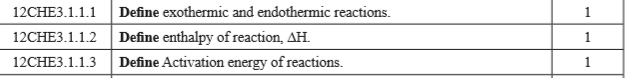 ActivityDefine the following terms and provide one example:Exothermic reactionEndothermic reactionEnthalpy of reaction,    HActivation energy of reactionsSLO CodeSPECIFIC LEARNING OUTCOMES (SLO): SKILL LEVEL